令和●年●月●日●●［※実施者］ヘリコプターでの災害訓練のお知らせこの度、●●［※実施目的等］のため、下記のとおり航空消防訓練を予定しております。実施にあたり安全には十分配慮して行いますので、ご理解とご協力のほどよろしくお願いいたします。記【月日】令和●年●月●日（●）～令和●年●月●日（●） ※気象条件等により中止の可能性あり［※配布後の変更（再配布等）を避けるため、予備日等があればそれを含める］【時間帯】●●：●● ～ ●●：●●【場所】福島ロボットテストフィールド敷地内外［※エリア図（進入出航路・飛行エリア）を必ずサイズを変えずに下図内に記してください］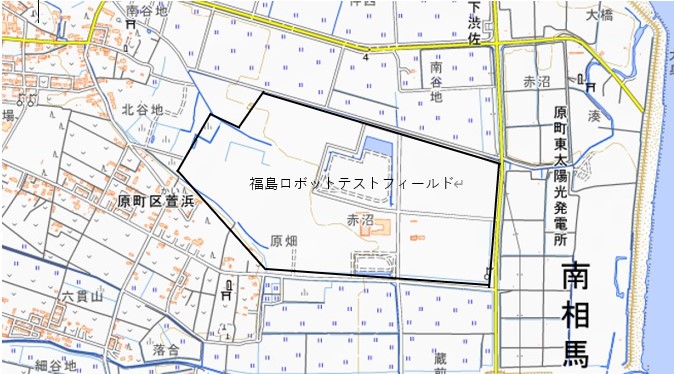 【概要】［※大まかな内容で可］【使用機体】［※スペック概略等。写真があると○］【備考】［※適宜、住民生活への影響（騒音、振動、強力な電磁波等）を考慮し、予め周知しておきたいことなどを補足。無ければこの【備考】ごと削除］以上【問合せ先／実施者】　　●●［※実施者］　　　担当：●●　　　電話：●●　［※試験当日必ず連絡がつくもの］